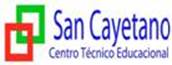 			     GUIA DE AUTOAPRENDIZAJEOBJETIVO DE APRENDIZAJE:Analizar, sobre la base de la investigación, factores biológicos, ambientales y sociales que influyen en la salud humana (como la nutrición, el consumo de alimentos transgénicos, la actividad física, el estrés, el consumo de alcohol y drogas, y la exposición a rayos UV, plaguicidas, patógenos y elementos contaminantes, entre otros).Particularmente hoy, estamos enfrentando una emergencia sanitaria que nos tiene a todos en la casa, en una cuarentena que tiene la finalidad de aislarnos para evitar el contagio de un virus desconocido y relativamente nuevo que por lo mismo es muy difícil de combatir.Estimado estudiante, te invito a aprovechar la contingencia para informarte y estar al día en los eventos que ocurren. También te invito a poner en prácticas las medidas precautorias que te permitan junto a tu familia salir airosos de esta situaciónEntonceeeeeeees,   A trabajar!!!!!Desarrolla esta guía y una vez que la termines envíala a mi correo, no olvides colocar tu nombre y curso.   veritolara1@hotmail.com1.- ¿Qué es un coronavirus?2.- ¿A qué se llama COVID-19?3.- ¿Cuáles son los síntomas de la enfermedad?4.-¿Cómo se propaga la COVID-19?Ya sabes de qué se trata……entonces cuéntame respecto de las medidas de prevención que estás practicando en tu hogar********¿Qué importancia le atribuyes a estas medidas de precaución?¿Qué harías tú para mejorar el tratamiento de esta emergencia sanitaria?------¿De qué manera crees tú que esta situación afecta nuestro estado de salud?, entendiendo por ello un estado de completo bienestar físico, mental y social?Ahora que tienes un amplio conocimiento de lo que estamos viviendo te invito a que en el formato que tu desees crees un afiche de utilidad pública en el cual destaques de qué manera el coronavirus altera la salud, el peligro de contraer la enfermedad, contagio, medidas de precaución y crisis social.Si tienes dudas comunícate a través de mi correoCuidate mucho, saludosProfesora Verónica LaraMODULO:BIENESTAR Y SALUD¿CÓMO CONTRIBUIR A MI SALUD Y A LA DE LOS DEMÁS?CIENCIAS PARA LA CIUDADANÍAIII°  MEDIOPROF. VERÓNICA LARANombre y curso